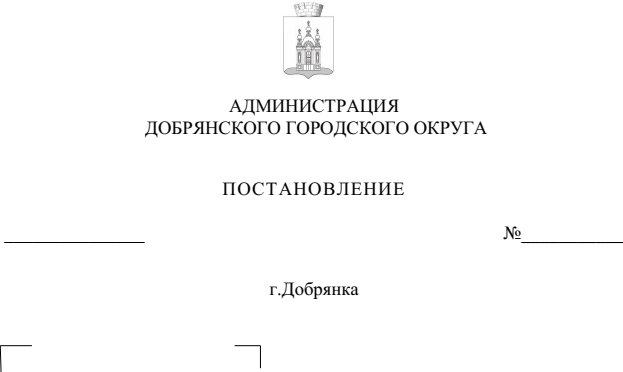 В соответствии с Бюджетным кодексом Российской Федерации, Федеральным законом от 06 октября 2003 г. № 131-ФЗ «Об общих принципах организации местного самоуправления в Российской Федерации», руководствуясь статьей 30 Устава Добрянского городского округа, 
в соответствии с пунктом 7.2 Порядка принятия решений о разработке, формировании, реализации и оценке эффективности реализации муниципальных программ, утвержденного постановлением администрации Добрянского городского округа от 30 июня 2022 г. № 1705 «Об утверждении Порядка принятия решений о разработке, формировании, реализации и оценке эффективности реализации муниципальных программ и Методики оценки эффективности реализации муниципальных программ», в целях уточнения основных параметров муниципальной программы на очередной финансовый год и на плановый период в соответствии с решением Думы Добрянского городского округа Думы Добрянского городского округа от 12 декабря 2023 г. № 894 «О бюджете Добрянского городского округа Пермского края на 2024 год и на плановый период 2025 и 2026 годов», решением Думы Добрянского городского округа от 12 декабря 2023 г. № 895 «О внесении изменений 
в решение Думы Добрянского городского округа от 08.12.2022 № 739 
«О бюджете Добрянского городского округа на 2023 год и на плановый период 2024 и 2025 годов»администрация округа ПОСТАНОВЛЯЕТ:1. Утвердить прилагаемые изменения, которые вносятся 
в муниципальную программу Добрянского городского округа «Формирование современной городской среды», утвержденную постановлением администрации Добрянского городского округа от 30 декабря 2022 г. № 3874 (в редакции постановлений администрации Добрянского городского округа от 28 сентября 2023 г. № 3060, от 27 октября 2023 г. № 3471).2. Опубликовать настоящее постановление в печатном средстве массовой информации «Официальный бюллетень органов местного самоуправления муниципального образования Добрянский городской округ», разместить 
на официальном сайте правовой информации Добрянского городского округа 
в информационно-телекоммуникационной сети Интернет с доменным именем dobr-pravo.ru.3. Настоящее постановление вступает в силу после его официального опубликования (обнародования). Глава городского округа – глава администрации Добрянского городского округа                                                Д.В. Антонов
УТВЕРЖДЕНЫпостановлением администрацииДобрянского городского округаот                            №   ИЗМЕНЕНИЯ,которые вносятся в муниципальную программу Добрянского городского округа «Формирование современной городской среды», утвержденную постановлением администрации Добрянского городского округа от 30 декабря 2022 г. № 38741. В паспорте муниципальной программы позицию, касающуюся объемов бюджетных ассигнований по источникам финансирования программы, изложить в следующей редакции:2. Приложение 1 к Программе изложить в редакции согласно приложению к настоящим изменениям.Приложениек изменениям, которые вносятся 
в муниципальную программу «Формирование современной городской среды», утвержденную постановлением администрации Добрянского городского округаот 30.12.2022 № 3874ПЕРЕЧЕНЬмероприятий, объемы и источники финансирования муниципальной программы Добрянского городского округа, ожидаемые конечные результаты программы на 2024-2026 годы                                                                                                                                                                                                                                                                                     (тыс. руб.)Объемы бюджетных ассигнований 
по источникам финансирования программыИсточники финансированияВсего2023 год2024 год2025 год2026 годОбъемы бюджетных ассигнований 
по источникам финансирования программыИсточники финансированияПо доведенным предельным объема2023 годПо доведенным предельным объемаПо доведенным предельным объемаПо доведенным предельным объемаОбъемы бюджетных ассигнований 
по источникам финансирования программыВсего, в том числе:212 992,9138 234,057 440,78 659,18 659,1Объемы бюджетных ассигнований 
по источникам финансирования программыСредства федерального бюджета119 496,6102 227,117 269,50,00,0Объемы бюджетных ассигнований 
по источникам финансирования программыСредства краевого бюджета25 585,97 261,76 744,25 790,05 790,0Объемы бюджетных ассигнований 
по источникам финансирования программыСредства местного бюджета67 910,428 745,233 427,02 869,12 869,1№
п/пМеро-приятия муници-пальной програм-мыОтветственный испол-нитель, соис-пол-нительЦСРКВРСрок начала реали-зации меро-приятияСрок оконча-ния реализа-ции меро-приятияРасходы на период действия муниципаль-ной программы (ВСЕГО),в том числе по источникам финансирова-нияВ том числепо годамВ том числепо годамВ том числепо годамВ том числепо годамВ том числепо годамОжидаемые и конечные результаты реализации муниципальной программы№
п/пМеро-приятия муници-пальной програм-мыОтветственный испол-нитель, соис-пол-нительЦСРКВРСрок начала реали-зации меро-приятияСрок оконча-ния реализа-ции меро-приятияРасходы на период действия муниципаль-ной программы (ВСЕГО),в том числе по источникам финансирова-нияВсего по мероприятию, в том числе:2023г.2024г.2025г.2026г.Ожидаемые и конечные результаты реализации муниципальной программы№
п/пМеро-приятия муници-пальной програм-мыОтветственный испол-нитель, соис-пол-нительЦСРКВРСрок начала реали-зации меро-приятияСрок оконча-ния реализа-ции меро-приятияРасходы на период действия муниципаль-ной программы (ВСЕГО),в том числе по источникам финансирова-нияПо доведен-ным предель-ным объемамПо доведенным предельным объемамПо доведенным предельным объемамПо доведенным предельным объемамОжидаемые и конечные результаты реализации муниципальной программы1234567891011121314Цель: Формирование благоприятной среды жизнедеятельностиЦель: Формирование благоприятной среды жизнедеятельностиЦель: Формирование благоприятной среды жизнедеятельностиЦель: Формирование благоприятной среды жизнедеятельностиЦель: Формирование благоприятной среды жизнедеятельностиЦель: Формирование благоприятной среды жизнедеятельностиЦель: Формирование благоприятной среды жизнедеятельностиЦель: Формирование благоприятной среды жизнедеятельностиЦель: Формирование благоприятной среды жизнедеятельностиЦель: Формирование благоприятной среды жизнедеятельностиЦель: Формирование благоприятной среды жизнедеятельностиЦель: Формирование благоприятной среды жизнедеятельностиЦель: Формирование благоприятной среды жизнедеятельностиЗадача: Создание комфортной городской средыЗадача: Создание комфортной городской средыЗадача: Создание комфортной городской средыЗадача: Создание комфортной городской средыЗадача: Создание комфортной городской средыЗадача: Создание комфортной городской средыЗадача: Создание комфортной городской средыЗадача: Создание комфортной городской средыЗадача: Создание комфортной городской средыЗадача: Создание комфортной городской средыЗадача: Создание комфортной городской средыЗадача: Создание комфортной городской средыЗадача: Создание комфортной городской среды1Основное мероприятие «Фор-мирование комфор-тной горо-дской сре-ды на тер-ритории городского округа" 12.0.01.0000020232026Всего по мероприятию в том числе:26 411,37 061,16 483,66 433,36 433,31Основное мероприятие «Фор-мирование комфор-тной горо-дской сре-ды на тер-ритории городского округа" 12.0.01.0000020232026средства федерального бюджета0,00,00,00,00,01Основное мероприятие «Фор-мирование комфор-тной горо-дской сре-ды на тер-ритории городского округа" 12.0.01.0000020232026средства крае-вого бюджета23 770,36 355,05 835,35 790,05 790,01Основное мероприятие «Фор-мирование комфор-тной горо-дской сре-ды на тер-ритории городского округа" 12.0.01.0000020232026средства местного бюджета2641,0706,1648,3643,3643,31.1Поддержка муници-пальных программ формирования сов-ременной городской среды (расходы не софи-нансируемые из Федерального бюджетаАДГО (МКУ «УКС»)УЖКХиБ АДГО (МБУ «Благоустройство»)12.0.01.SЖ9020232026Всего по мероприятию в том числе:26 411,37 061,16 483,66 433,36 433,3К концу 2026 года количество благоустроенных дворовых территорий достигнет 117 ед. К концу 2026 года количество благоустроенных общественных территорий достигнет 17 ед.1.1Поддержка муници-пальных программ формирования сов-ременной городской среды (расходы не софи-нансируемые из Федерального бюджетаАДГО (МКУ «УКС»)УЖКХиБ АДГО (МБУ «Благоустройство»)12.0.01.SЖ9020232026средства федерального бюджета0,00,00,00,00,0К концу 2026 года количество благоустроенных дворовых территорий достигнет 117 ед. К концу 2026 года количество благоустроенных общественных территорий достигнет 17 ед.1.1Поддержка муници-пальных программ формирования сов-ременной городской среды (расходы не софи-нансируемые из Федерального бюджетаАДГО (МКУ «УКС»)УЖКХиБ АДГО (МБУ «Благоустройство»)12.0.01.SЖ9020232026средства краевого бюджета23 770,36 355,05 835,35 790,05 790,0К концу 2026 года количество благоустроенных дворовых территорий достигнет 117 ед. К концу 2026 года количество благоустроенных общественных территорий достигнет 17 ед.1.1Поддержка муници-пальных программ формирования сов-ременной городской среды (расходы не софи-нансируемые из Федерального бюджетаАДГО (МКУ «УКС»)УЖКХиБ АДГО (МБУ «Благоустройство»)12.0.01.SЖ9020232026средства местного бюджета2 641,0706,1648,3643,3643,3К концу 2026 года количество благоустроенных дворовых территорий достигнет 117 ед. К концу 2026 года количество благоустроенных общественных территорий достигнет 17 ед.1.1.1АДГО (МКУ «УКС»)12.0.01.SЖ9020020232023Всего по мероприятию в том числе:7 061,17 061,10,00,00,0К концу 2026 года количество благоустроенных дворовых территорий достигнет 117 ед. К концу 2026 года количество благоустроенных общественных территорий достигнет 17 ед.1.1.1АДГО (МКУ «УКС»)12.0.01.SЖ9020020232023средства федерального бюджета0,00,00,00,00,0К концу 2026 года количество благоустроенных дворовых территорий достигнет 117 ед. К концу 2026 года количество благоустроенных общественных территорий достигнет 17 ед.1.1.1АДГО (МКУ «УКС»)12.0.01.SЖ9020020232023средства краевого бюджета6 355,06 355,00,00,00,0К концу 2026 года количество благоустроенных дворовых территорий достигнет 117 ед. К концу 2026 года количество благоустроенных общественных территорий достигнет 17 ед.1.1.1АДГО (МКУ «УКС»)12.0.01.SЖ9020020232023средства местного бюджета706,1706,10,00,00,0К концу 2026 года количество благоустроенных дворовых территорий достигнет 117 ед. К концу 2026 года количество благоустроенных общественных территорий достигнет 17 ед.1.1.2УЖКХиБ (МБУ «Благоустройство»)12.0.01.SЖ9060020242026Всего по мероприятию в том числе:19 350,20,06 483,66 433,36 433,3К концу 2026 года количество благоустроенных дворовых территорий достигнет 117 ед. К концу 2026 года количество благоустроенных общественных территорий достигнет 17 ед.1.1.2УЖКХиБ (МБУ «Благоустройство»)12.0.01.SЖ9060020242026средства федерального бюджета0,00,00,00,00,0К концу 2026 года количество благоустроенных дворовых территорий достигнет 117 ед. К концу 2026 года количество благоустроенных общественных территорий достигнет 17 ед.1.1.2УЖКХиБ (МБУ «Благоустройство»)12.0.01.SЖ9060020242026средства краевого бюджета17 415,30,05 835,35 790,05 790,0К концу 2026 года количество благоустроенных дворовых территорий достигнет 117 ед. К концу 2026 года количество благоустроенных общественных территорий достигнет 17 ед.1.1.2УЖКХиБ (МБУ «Благоустройство»)12.0.01.SЖ9060020242026средства местного бюджета1 934,90,0648,3643,3643,3К концу 2026 года количество благоустроенных дворовых территорий достигнет 117 ед. К концу 2026 года количество благоустроенных общественных территорий достигнет 17 ед.* - постановление Правительства Пермского края от 3 октября 2013 г. № 1331-п «Об утверждении государственной программы «Градостроительная и жилищная политики, создание условий для комфортной городской среды»* - постановление Правительства Пермского края от 3 октября 2013 г. № 1331-п «Об утверждении государственной программы «Градостроительная и жилищная политики, создание условий для комфортной городской среды»* - постановление Правительства Пермского края от 3 октября 2013 г. № 1331-п «Об утверждении государственной программы «Градостроительная и жилищная политики, создание условий для комфортной городской среды»* - постановление Правительства Пермского края от 3 октября 2013 г. № 1331-п «Об утверждении государственной программы «Градостроительная и жилищная политики, создание условий для комфортной городской среды»* - постановление Правительства Пермского края от 3 октября 2013 г. № 1331-п «Об утверждении государственной программы «Градостроительная и жилищная политики, создание условий для комфортной городской среды»* - постановление Правительства Пермского края от 3 октября 2013 г. № 1331-п «Об утверждении государственной программы «Градостроительная и жилищная политики, создание условий для комфортной городской среды»* - постановление Правительства Пермского края от 3 октября 2013 г. № 1331-п «Об утверждении государственной программы «Градостроительная и жилищная политики, создание условий для комфортной городской среды»* - постановление Правительства Пермского края от 3 октября 2013 г. № 1331-п «Об утверждении государственной программы «Градостроительная и жилищная политики, создание условий для комфортной городской среды»* - постановление Правительства Пермского края от 3 октября 2013 г. № 1331-п «Об утверждении государственной программы «Градостроительная и жилищная политики, создание условий для комфортной городской среды»* - постановление Правительства Пермского края от 3 октября 2013 г. № 1331-п «Об утверждении государственной программы «Градостроительная и жилищная политики, создание условий для комфортной городской среды»* - постановление Правительства Пермского края от 3 октября 2013 г. № 1331-п «Об утверждении государственной программы «Градостроительная и жилищная политики, создание условий для комфортной городской среды»* - постановление Правительства Пермского края от 3 октября 2013 г. № 1331-п «Об утверждении государственной программы «Градостроительная и жилищная политики, создание условий для комфортной городской среды»* - постановление Правительства Пермского края от 3 октября 2013 г. № 1331-п «Об утверждении государственной программы «Градостроительная и жилищная политики, создание условий для комфортной городской среды»2Основное мероприятие «Федеральный проект «Формирование комфортной городской среды»12.0.F2.0000020232026Всего по мероприятию в том числе:129 798,5105 148,720 198,22 225,82 225,82Основное мероприятие «Федеральный проект «Формирование комфортной городской среды»12.0.F2.0000020232026средства федерального бюджета119 496,6102 227,117 269,50,00,02Основное мероприятие «Федеральный проект «Формирование комфортной городской среды»12.0.F2.0000020232026средства краевого бюджета1 815,6906,7908,90,00,02Основное мероприятие «Федеральный проект «Формирование комфортной городской среды»12.0.F2.0000020232026средства местного бюджета8 486,32 014,92 019,82 225,82 225,82.1.Реализация прог-рамм формирования сов-ременной городской средыАДГО (МКУ «УКС»)УЖКХиБ АДГО (МБУ «Благоустройство»)12.0.F2.5555020232026Всего по мероприятию в том числе:44 798,520 148,720 198,22 225,82 225,8К концу 2026 года количество благоустроенных дворовых территорий достигнет 117 ед. К концу 2026 года количество благоустроенных общественных территорий достигнет 17 ед.2.1.Реализация прог-рамм формирования сов-ременной городской средыАДГО (МКУ «УКС»)УЖКХиБ АДГО (МБУ «Благоустройство»)12.0.F2.5555020232026средства федерального бюджета34 496,617 227,117 269,50,00,0К концу 2026 года количество благоустроенных дворовых территорий достигнет 117 ед. К концу 2026 года количество благоустроенных общественных территорий достигнет 17 ед.2.1.Реализация прог-рамм формирования сов-ременной городской средыАДГО (МКУ «УКС»)УЖКХиБ АДГО (МБУ «Благоустройство»)12.0.F2.5555020232026средства краевого бюджета1 815,6906,7908,90,00,0К концу 2026 года количество благоустроенных дворовых территорий достигнет 117 ед. К концу 2026 года количество благоустроенных общественных территорий достигнет 17 ед.2.1.Реализация прог-рамм формирования сов-ременной городской средыАДГО (МКУ «УКС»)УЖКХиБ АДГО (МБУ «Благоустройство»)12.0.F2.5555020232026средства местного бюджета8 486,32 014,92 019,82 225,82 225,8К концу 2026 года количество благоустроенных дворовых территорий достигнет 117 ед. К концу 2026 года количество благоустроенных общественных территорий достигнет 17 ед.2.1.1АДГО (МКУ «УКС»)12.0.F2.5555020020232023Всего по мероприятию в том числе:20 148,720 148,70,00,00,0К концу 2026 года количество благоустроенных дворовых территорий достигнет 117 ед. К концу 2026 года количество благоустроенных общественных территорий достигнет 17 ед.2.1.1АДГО (МКУ «УКС»)12.0.F2.5555020020232023средства федерального бюджета17 227,117 227,10,00,00,0К концу 2026 года количество благоустроенных дворовых территорий достигнет 117 ед. К концу 2026 года количество благоустроенных общественных территорий достигнет 17 ед.2.1.1АДГО (МКУ «УКС»)12.0.F2.5555020020232023средства краевого бюджета906,7906,70,00,00,0К концу 2026 года количество благоустроенных дворовых территорий достигнет 117 ед. К концу 2026 года количество благоустроенных общественных территорий достигнет 17 ед.2.1.1АДГО (МКУ «УКС»)12.0.F2.5555020020232023средства местного бюджета2 014,92 014,90,00,00,0К концу 2026 года количество благоустроенных дворовых территорий достигнет 117 ед. К концу 2026 года количество благоустроенных общественных территорий достигнет 17 ед.2.1.2УЖКХиБ АДГО (МКУ «Благоустройство»)12.0.F2.5555060020242026Всего по мероприятию в том числе:24 649,80,020 198,22 225,82 225,8К концу 2026 года количество благоустроенных дворовых территорий достигнет 117 ед. К концу 2026 года количество благоустроенных общественных территорий достигнет 17 ед.2.1.2УЖКХиБ АДГО (МКУ «Благоустройство»)12.0.F2.5555060020242026средства федерального бюджета17 269,50,017 269,50,00,0К концу 2026 года количество благоустроенных дворовых территорий достигнет 117 ед. К концу 2026 года количество благоустроенных общественных территорий достигнет 17 ед.2.1.2УЖКХиБ АДГО (МКУ «Благоустройство»)12.0.F2.5555060020242026средства краевого бюджета908,90,0908,90,00,0К концу 2026 года количество благоустроенных дворовых территорий достигнет 117 ед. К концу 2026 года количество благоустроенных общественных территорий достигнет 17 ед.2.1.2УЖКХиБ АДГО (МКУ «Благоустройство»)12.0.F2.5555060020242026средства местного бюджета6 471,40,02 019,82 225,82 225,8К концу 2026 года количество благоустроенных дворовых территорий достигнет 117 ед. К концу 2026 года количество благоустроенных общественных территорий достигнет 17 ед.2.2.Создание комфортной городс-кой среды в малых городах и исторических посе-лениях – победителях Всеро-ссийского конкурса лучших проектов создания комфортной городской средыАДГО (МКУ «УКС»)УЖКХиБ АДГО (МБУ «Благоустройство»)12.0.F2.5424020232023Всего по мероприятию в том числе:85 000,085 000,00,00,00,0К концу 2026 года количество благоустроенных дворовых территорий достиг-нет 117 ед. К концу 2026 года количество благоустроенных общественных территорий достигнет 17 ед.2.2.Создание комфортной городс-кой среды в малых городах и исторических посе-лениях – победителях Всеро-ссийского конкурса лучших проектов создания комфортной городской средыАДГО (МКУ «УКС»)УЖКХиБ АДГО (МБУ «Благоустройство»)12.0.F2.5424020232023средства федерального бюджета85 000,085 000,00,00,00,0К концу 2026 года количество благоустроенных дворовых территорий достиг-нет 117 ед. К концу 2026 года количество благоустроенных общественных территорий достигнет 17 ед.2.2.Создание комфортной городс-кой среды в малых городах и исторических посе-лениях – победителях Всеро-ссийского конкурса лучших проектов создания комфортной городской средыАДГО (МКУ «УКС»)УЖКХиБ АДГО (МБУ «Благоустройство»)12.0.F2.5424020232023средства краевого бюджета0,00,00,00,00,0К концу 2026 года количество благоустроенных дворовых территорий достиг-нет 117 ед. К концу 2026 года количество благоустроенных общественных территорий достигнет 17 ед.2.2.Создание комфортной городс-кой среды в малых городах и исторических посе-лениях – победителях Всеро-ссийского конкурса лучших проектов создания комфортной городской средыАДГО (МКУ «УКС»)УЖКХиБ АДГО (МБУ «Благоустройство»)12.0.F2.5424020232023средства местного бюджета0,00,00,00,00,0К концу 2026 года количество благоустроенных дворовых территорий достиг-нет 117 ед. К концу 2026 года количество благоустроенных общественных территорий достигнет 17 ед.2.2.1Администрация Добрянского городского округа (МКУ «УКС»)12.0.F2.5424020020232023Всего по мероприятию в том числе:23 254,123 254,10,00,00,0К концу 2026 года количество благоустроенных дворовых территорий достиг-нет 117 ед. К концу 2026 года количество благоустроенных общественных территорий достигнет 17 ед.2.2.1Администрация Добрянского городского округа (МКУ «УКС»)12.0.F2.5424020020232023средства федерального бюджета23 254,123 254,10,00,00,0К концу 2026 года количество благоустроенных дворовых территорий достиг-нет 117 ед. К концу 2026 года количество благоустроенных общественных территорий достигнет 17 ед.2.2.1Администрация Добрянского городского округа (МКУ «УКС»)12.0.F2.5424020020232023средства краевого бюджета0,00,00,00,00,0К концу 2026 года количество благоустроенных дворовых территорий достиг-нет 117 ед. К концу 2026 года количество благоустроенных общественных территорий достигнет 17 ед.2.2.1Администрация Добрянского городского округа (МКУ «УКС»)12.0.F2.5424020020232023средства местного бюджета0,00,00,00,00,0К концу 2026 года количество благоустроенных дворовых территорий достиг-нет 117 ед. К концу 2026 года количество благоустроенных общественных территорий достигнет 17 ед.2.2.2УЖКХ и Б АДГО (МБУ «Благоустройство»)12.0.F2.5424060020232023Всего по мероприятию в том числе:61 745,961 745,90,00,00,0К концу 2026 года количество благоустроенных дворовых территорий достиг-нет 117 ед. К концу 2026 года количество благоустроенных общественных территорий достигнет 17 ед.2.2.2УЖКХ и Б АДГО (МБУ «Благоустройство»)12.0.F2.5424060020232023средства федерального бюджета61 745,961 745,90,00,00,0К концу 2026 года количество благоустроенных дворовых территорий достиг-нет 117 ед. К концу 2026 года количество благоустроенных общественных территорий достигнет 17 ед.2.2.2УЖКХ и Б АДГО (МБУ «Благоустройство»)12.0.F2.5424060020232023средства краевого бюджета0,00,00,00,00,0К концу 2026 года количество благоустроенных дворовых территорий достиг-нет 117 ед. К концу 2026 года количество благоустроенных общественных территорий достигнет 17 ед.2.2.2УЖКХ и Б АДГО (МБУ «Благоустройство»)12.0.F2.5424060020232023средства местного бюджета0,00,00,00,00,0К концу 2026 года количество благоустроенных дворовых территорий достиг-нет 117 ед. К концу 2026 года количество благоустроенных общественных территорий достигнет 17 ед.** - постановление Правительства Пермского края от 3 октября 2013 г. № 1331-п «Об утверждении государственной программы «Градостроительная и жилищная политики, создание условий для комфортной городской среды»** - постановление Правительства Пермского края от 3 октября 2013 г. № 1331-п «Об утверждении государственной программы «Градостроительная и жилищная политики, создание условий для комфортной городской среды»** - постановление Правительства Пермского края от 3 октября 2013 г. № 1331-п «Об утверждении государственной программы «Градостроительная и жилищная политики, создание условий для комфортной городской среды»** - постановление Правительства Пермского края от 3 октября 2013 г. № 1331-п «Об утверждении государственной программы «Градостроительная и жилищная политики, создание условий для комфортной городской среды»** - постановление Правительства Пермского края от 3 октября 2013 г. № 1331-п «Об утверждении государственной программы «Градостроительная и жилищная политики, создание условий для комфортной городской среды»** - постановление Правительства Пермского края от 3 октября 2013 г. № 1331-п «Об утверждении государственной программы «Градостроительная и жилищная политики, создание условий для комфортной городской среды»** - постановление Правительства Пермского края от 3 октября 2013 г. № 1331-п «Об утверждении государственной программы «Градостроительная и жилищная политики, создание условий для комфортной городской среды»** - постановление Правительства Пермского края от 3 октября 2013 г. № 1331-п «Об утверждении государственной программы «Градостроительная и жилищная политики, создание условий для комфортной городской среды»** - постановление Правительства Пермского края от 3 октября 2013 г. № 1331-п «Об утверждении государственной программы «Градостроительная и жилищная политики, создание условий для комфортной городской среды»** - постановление Правительства Пермского края от 3 октября 2013 г. № 1331-п «Об утверждении государственной программы «Градостроительная и жилищная политики, создание условий для комфортной городской среды»** - постановление Правительства Пермского края от 3 октября 2013 г. № 1331-п «Об утверждении государственной программы «Градостроительная и жилищная политики, создание условий для комфортной городской среды»** - постановление Правительства Пермского края от 3 октября 2013 г. № 1331-п «Об утверждении государственной программы «Градостроительная и жилищная политики, создание условий для комфортной городской среды»** - постановление Правительства Пермского края от 3 октября 2013 г. № 1331-п «Об утверждении государственной программы «Градостроительная и жилищная политики, создание условий для комфортной городской среды»3Основное мероприятие «Создание комфортной городской среды»12.0.02.0000020232024Всего по мероприятию в том числе:56 783,126 024,230 758,90,00,0К концу 2026 года количество благоустроенных общественных территорий достигнет 17 ед.3Основное мероприятие «Создание комфортной городской среды»12.0.02.0000020232024средства федерального бюджета0,00,00,00,00,0К концу 2026 года количество благоустроенных общественных территорий достигнет 17 ед.3Основное мероприятие «Создание комфортной городской среды»12.0.02.0000020232024средства краевого бюджета0,00,00,00,00,0К концу 2026 года количество благоустроенных общественных территорий достигнет 17 ед.3Основное мероприятие «Создание комфортной городской среды»12.0.02.0000020232024средства местного бюджета56 783,126 024,230 758,90,00,0К концу 2026 года количество благоустроенных общественных территорий достигнет 17 ед.3.1.Инвестиционный проект «Благоустройство набережной г. Добрянка Пермского края»АДГО (МКУ «УКС») УЖКХ и Б АДГО (МБУ «Благоустройство»)12.0.02.0022020020232024Всего по мероприятию в том числе:56 783,126 024,230 758,90,00,0К концу 2026 года количество благоустроенных общественных территорий достигнет 17 ед.3.1.Инвестиционный проект «Благоустройство набережной г. Добрянка Пермского края»АДГО (МКУ «УКС») УЖКХ и Б АДГО (МБУ «Благоустройство»)12.0.02.0022020020232024средства федерального бюджета0,00,00,00,00,0К концу 2026 года количество благоустроенных общественных территорий достигнет 17 ед.3.1.Инвестиционный проект «Благоустройство набережной г. Добрянка Пермского края»АДГО (МКУ «УКС») УЖКХ и Б АДГО (МБУ «Благоустройство»)12.0.02.0022020020232024средства краевого бюджета0,00,00,00,00,0К концу 2026 года количество благоустроенных общественных территорий достигнет 17 ед.3.1.Инвестиционный проект «Благоустройство набережной г. Добрянка Пермского края»АДГО (МКУ «УКС») УЖКХ и Б АДГО (МБУ «Благоустройство»)12.0.02.0022020020232024средства местного бюджета56 783,126 024,230 758,90,00,0К концу 2026 года количество благоустроенных общественных территорий достигнет 17 ед.3.1.1УЖКХ и Б АДГО (МБУ «Благоустройство»)12.0.02.0022060020232024Всего по мероприятию в том числе:56 783,126 024,230 758,90,00,0К концу 2026 года количество благоустроенных общественных территорий достигнет 17 ед.3.1.1УЖКХ и Б АДГО (МБУ «Благоустройство»)12.0.02.0022060020232024средства федерального бюджета0,00,00,00,00,0К концу 2026 года количество благоустроенных общественных территорий достигнет 17 ед.3.1.1УЖКХ и Б АДГО (МБУ «Благоустройство»)12.0.02.0022060020232024средства краевого бюджета0,00,00,00,00,0К концу 2026 года количество благоустроенных общественных территорий достигнет 17 ед.3.1.1УЖКХ и Б АДГО (МБУ «Благоустройство»)12.0.02.0022060020232024средства местного бюджета56 783,126 024,230 758,90,00,0К концу 2026 года количество благоустроенных общественных территорий достигнет 17 ед.Всего:Всего:Всего:Всего:Всего:Всего:Всего:Средства на реализацию муниципальной программы, в том числе:212 992,9138 234,057 440,78 659,18 659,1средства федерального бюджета119 496,6102 227,117 269,50,00,0средства краевого бюджета25 585,97 261,76 744,25 790,05 790,0средства местного бюджета67 910,428 745,233 427,02 869,12 869,1